May 28, 2024									Dear Property Owners and Residents:Subject: 	Notice of County Drainage ConstructionWe are writing to inform you that Sturgeon County is planning drainage improvements in your area this year. To facilitate this, the County is proposing the installation of a storm line in Hillsborough Crescent.Scope of workThe project involves the following:Installing a new storm line between Hillsborough Crescent and the environmental reserve east of Hillsborough Crescent Installing a catch basin in Hillsborough Crescent. We will have a better understanding of the project timeline once a contractor is chosen in 2024. What this means to youDuring the construction period, you can expect the following:Sturgeon County project personnel and contractor crews will be working within and around the project area. Detour signage will be placed on the roads, and advance notice will be provided. Where additional Right of Way is required, you may be contacted by a Sturgeon County contracted land agent. Please be aware that construction schedules may change depending on weather conditions. Staying InformedTo stay up to date on all our projects, please visit the road construction project pages on our website at www.sturgeoncounty.ca/Roads. We encourage you to sign up to follow this construction project, as well as any others that may be of interest, and receive weekly progress email updates.Contact InformationAfter reviewing this letter, we ask that you contact the County Project Manager, Scot Williams, at 587-604-9642 or via email at swilliams@sturgeoncounty.ca. He will provide further details and answer any questions you might have. 
We appreciate your understanding as we work to enhance Sturgeon County’s infrastructure.Sincerely,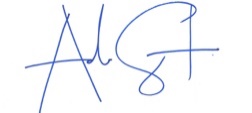 Max Adu-Safo,Acting Director, Transportation & Engineering Services Sturgeon CountyEnclosure: Project MapC:  	Mayor Alanna Hnatiw, Sturgeon CountyCouncillor Deanna Stang, Division 5, Sturgeon County       	Reegan McCullough, Chief Administrative Officer, Sturgeon County       	Gord Cebryk, General Manager, Infrastructure Services, Sturgeon CountyProject Area: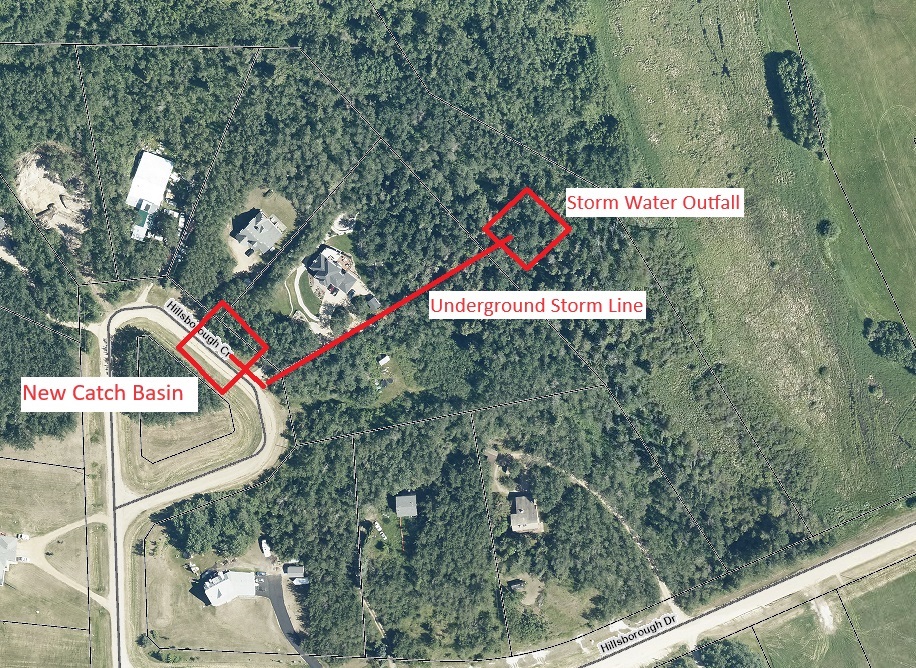 